[Club name] Constitution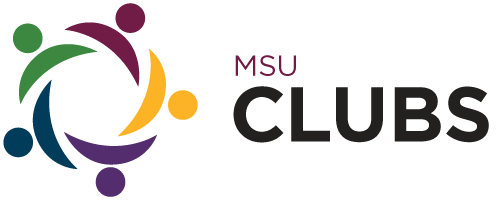 Name The club shall be known as: [Club Name], an MSU constituted club.PurposeMembershipMembership in the club shall be open to all members of the MSU who support the purpose of the club.Honorary Membership shall be granted to an interested party (non- MSU members) upon approval by the executive or membership committee of the club.Honorary Members may not hold executive positions, expend funds, or have voting status at meetings.ExecutiveThe Club executive will consist of; President, Vice-President, Treasurer, and Secretary.The President shall: Preside over all meetings of the club and shall be an ex-officio member of all committees within the club.  Call all executive meetings and general meetings.  Handle the day-to-day operations of the club.Ensure the club’s adherence to MSU policiesThe Vice-President shall: Perform the duties of the President in the latter's absence and shall assist the President where requiredPerform such other duties that are from time to time assigned by the President, executive or general membership.The Treasurer shall: Keep the account books of the club, shall arrange for the custody and distribution of funds pursuant to the executive and general membership's direction.  Give a report to the finances of the club at each executive meeting and have the books available upon the request of any member of the club. Perform such other duties that are from time to time assigned by the President, executive or general membership.The Secretary shall: Keep the minutes of all official meetings and be responsible for all correspondence of the association. Maintain the club’s membership list and archival documentsPerform such other duties that are from time to time assigned by the President, executive or general membership.ElectionAll Officers shall be MSU members.All Officers shall be elected by the general club membership Election of officers shall be by secret ballot and require a simple majority vote. In case of a tie, the President shall cast the deciding vote except when he is seeking re-election to office, in which case another executive shall cast the deciding vote. Elections shall occur at a general meeting held in early March each year.Term of office shall be one year commencing from the day after the elections, ending on the day the next the new officer’s term begins.Notice will be given to all club members and the Clubs Administrator of all executive changes.FinancesThe club may be eligible to solicit financing from the MSU.The club may determine an annual membership fee. Monies received shall not involve any obligation of the MSU.The club may use any means consonant with the constitutional purpose and in its membership to raise funds for its program upon advice of the Clubs Administrator.The club's books may be subject to an annual audit by the MSU and shall be filed with the MSU auditor or Clubs Administrator within five business days of the request for audit.All cheques shall be signed by the Treasurer and one of the President or Vice President.MeetingsGeneralGeneral meetings shall be open to all club members At least one general meeting shall be called by the President per academic term. Upon the receipt of five signatures by the President from club members requesting a general meeting, a meeting shall be called by the President at the earliest possible date.Voting procedure for regular business at a general meeting shall be by simple majority.Notice of a general meeting must be sent to the Clubs Administrator no less than one (1) week prior. ExecutiveAt least one executive meeting shall be called by the President per academic term. Upon the receipt of the President of written request for an executive meeting, signed by at least 50% of the executive, the President shall call an executive meeting at the earliest possible date. Voting procedure for regular business at an executive meeting shall be by simple majority.Quorum
1. A quorum of 1/3 of the total membership is required for a general meeting.
2. A quorum of 2/3 of the executive is required for an executive meeting.Amendments Passage of amendments to the constitution shall be 2/3 affirmative vote at a quorum meeting. Each amendment shall be referred to the MSU Clubs Administrator and Speaker for approval, then to the SRA for its acceptance.Bylaws Passage of bylaws shall be by at least 60% affirmative vote at a quorum general meeting.DisclaimerThe views and actions of this club in no way reflect the views of all the members of the McMaster Students Union or McMaster Students Union Incorporated.Use the full name Acronyms can be added to the END of the name- Describe what your club serves to accomplish. This should be general enough so that it could remain the same from year to year. However it must also show that your club is distinct from other clubs. Describe membership process (fees, application), and levels if anyDescribe membership privileges (voting, discounts)Describe membership responsibilities (attend events)Add additional duties particular to your clubAdd additional Exec members and describe their dutiesAdd additional requirements, if any, to nomination for an executive positionDescribe how campaigning and voting occur- Describe the procedure for removing an executive members- Describe the procedure for filling a vacant executive seat- Add additional financial procedures particular to your clubAdd additional requirements particular to your clubAdd additional requirements particular to your clubAdd additional requirements particular to your club